 FRENCH Fluency Revision Booklet for year 11 RevisionTheme 3 AQA This Booklet can be used in conjunction with anything else the department is currently using, such as GCSE revision guides. Topic 1: My studiesVocabulary List. Please see here for further suggestions regarding vocabulary learning.Traduissez en anglais:Traduce al español :Remplissez la table :Rellena la tabla (present tense)Ecrivez environ 25-30 mots :Ta matière préférée à l’école primaire et pourquoi______________________________________________________________________________________________________________________________________________________________________________________________________________________________________________________À ton avis, quelles matières devraient être obligatoires ?______________________________________________________________________________________________________________________________________________________________________________________________________________________________________________________Est-il important d’apprendre une langue ?______________________________________________________________________________________________________________________________________________________________________________________________________________________________________________________Qu’est-ce que tu veux étudier dans le futur?______________________________________________________________________________________________________________________________________________________________________________________________________________________________________________________Ton/ta prof préféré(e) ______________________________________________________________________________________________________________________________________________________________________________________________________________________________________________________Topic 2: Life at school/collegeVocabulary List. Please see here for further suggestions regarding vocabulary learning.Traduissez en anglaisTraduissez en françaisPerfect – Imperfect - Present (choose the correct tense)Quand j’étais plus jeune ________________ (j’ai révisé/je révisais/je révise) pour toutes mes matières.Avant ______________ (j’ai écrit/ j’écrivais/ j’écris) avec difficulté, mais maintentant  _____________ (j’ai écrit/ j’écrivais/ j’écris) mieux.Hier __________________ (je suis sorti(e)/ je sortais/ je sors) avec mes amis, alors aujourd’hui ________________ (j’ai étudié/j’étudiais/j’étudie).La semaine dernière _______________ (j’ai réussi/je réussissais/je réussis) mon examen.Ecrivez environ 25-30 mots :L’importance de la révision.______________________________________________________________________________________________________________________________________________________________________________________________________________________________________________________Ton avis sur les bâtiments chez ton collège______________________________________________________________________________________________________________________________________________________________________________________________________________________________________________________Les comparaisons entre l’école primaire et le collège.______________________________________________________________________________________________________________________________________________________________________________________________________________________________________________________Qu’est-ce que tu voudrais changer au collège ?______________________________________________________________________________________________________________________________________________________________________________________________________________________________________________________Qu’est-ce que tu as fait hier au collège ?______________________________________________________________________________________________________________________________________________________________________________________________________________________________________________________Aimes-tu ton uniforme scolaire ?______________________________________________________________________________________________________________________________________________________________________________________________________________________________________________________Ton avis sur le règlement au collège______________________________________________________________________________________________________________________________________________________________________________________________________________________________________________________Topic 3: Education post-16Vocabulary List. Please see here for further suggestions regarding vocabulary learning.Traduissez en anglais:Traduissez en français :Remplissez la table (perfect tense):Remplissez la table (perfect tense. Irregular verbs)Ecrivez environ 25-30 mots :Tes projets pour après le collège______________________________________________________________________________________________________________________________________________________________________________________________________________________________________________________As-tu fait une stage en entreprise ?______________________________________________________________________________________________________________________________________________________________________________________________________________________________________________________Qu’est-ce que tu vas faire l’année prochaine ?______________________________________________________________________________________________________________________________________________________________________________________________________________________________________________________Tu veux étudier à l’étranger ou faire une année sabbatique?______________________________________________________________________________________________________________________________________________________________________________________________________________________________________________________Topic 4: Jobs, career choices and ambitionsVocabulary List. Please see here for further suggestions regarding vocabulary learning.Traduissez an anglais:Traduissez en français :Remplissez la table (simple future)Remplissez la table (near future)Other ways of expressing the future. Translate:I hope to earn 			________________________________I want to earn 			________________________________I would like to have 		________________________________I have the intention of having	________________________________Ecrivez environ 25-30 mots:Tes projets pour ta carrière.______________________________________________________________________________________________________________________________________________________________________________________________________________________________________________________Que fait ta famille comme métier ?______________________________________________________________________________________________________________________________________________________________________________________________________________________________________________________Quelles sont les caractéristiques nécessaires pour être professeur ?________________________________________________________________________________________________________________________________________________________________________________________________________________________________________________________________________________________________________________________________________Préféreriez-vous travailler dans un bureau ou en plein air ? Pourquoi ?______________________________________________________________________________________________________________________________________________________________________________________________________________________________________________________Photo 1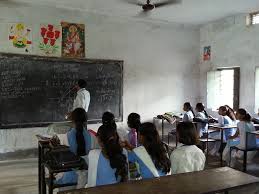 Qu’est-ce qu’il y a sur la photo ? Ecrivez quatre phrases en français.________________________________________________________________________________________________________________________________________________________________________________________________________________________________________________________________________________________________________________________________________Photo 2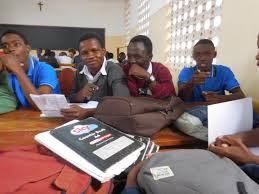 Qu’est-ce qu’il y a sur la photo ? Ecrivez quatre phrases en français.________________________________________________________________________________________________________________________________________________________________________________________________________________________________________________________________________________________________________________________________________Photo 3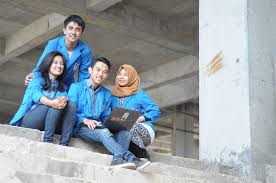 Qu’est-ce qu’il y a sur la photo ? Ecrivez quatre phrases en français.________________________________________________________________________________________________________________________________________________________________________________________________________________________________________________________________________________________________________________________________________Photo 4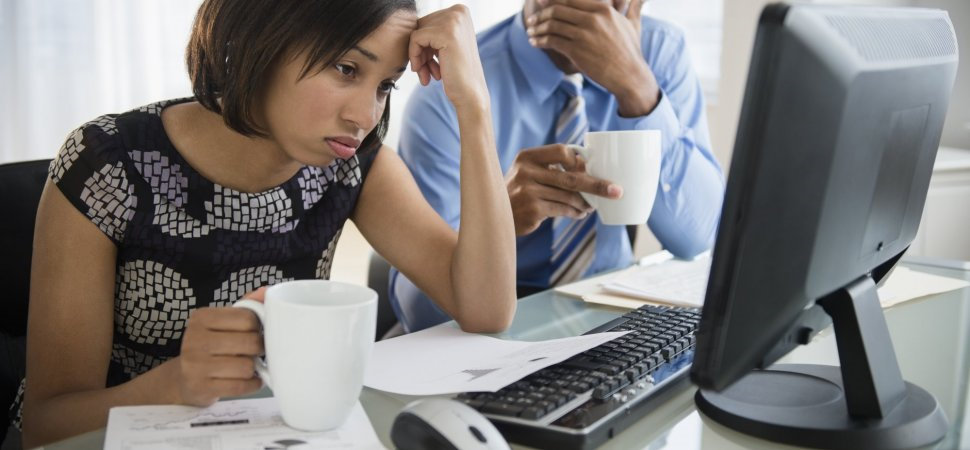 Qu’est-ce qu’il y a sur la photo ? Ecrivez quatre phrases en français.________________________________________________________________________________________________________________________________________________________________________________________________________________________________________________________________________________________________________________________________________B. Write approximately 10-15 words for each of these topics (tick them as you complete them). Focus on accuracy. You don’t need to add different time frames but should try to connect sentences and add opinions.________________________________________________________________________________________________________________________________________________________________________________________________________________________________________________________________________________________________________________________________________________________________________________________________________________________________________________________________________________________________________________________________________________________________________________________________________________________________________________________________________________Higher Tier: Answer these questions writing approximately 150 words and focus on adding variety and complexity, connecting sentences and ideas. Check for accuracy:À ton avis, quelle est la chose la plus importante pour choisir une carrière ou un emploi? Que veux-tu faire dans le futur?À ton avis, quelles matières t’aideront le plus dans ta vie d'adulte? Quelles étaient tes matières préférées à l'école primaire et pourquoi?Que changerais-tu dans le système scolaire? Et dans ton école ? Foundation Tier Foundation Tier Foundation Tier Foundation Tierchimie lachemistrydessin leartEPS l’ (f)PE (physical education)français leFrenchinformatique (l’) (f)IT (information technology)instituteur l’ (m)primary school teacher (male)institutrice l’ (f)primary school teacher (female)langue lalanguagematière lasubjectphysique laphysicsprofesseur leteacherreligion lareligious studies Higher Tier Higher Tier Higher Tier Higher Tiercouture lasewinglangues vivantes les (f)modern languagesinstruction civique l’ (f)citizenshipproviseur lehead teacherQuand je serai plus âgé, je veux étudier le commerce.Ma matière préférée est le dessin parce que je suis créatif.Il me semble plus utile d'étudier l'allemand plutôt que le russe.Je suis fort(e) en maths.L’étude des langues vivantes est vraiment utile.À mon avis les cours de sciences ne devraient pas être obligatoires.Le proviseur de mon école est sévère mais aussi compréhensif.J’aime mon prof de musique car il est juste et il me fait rire.La chimie est moins divertissante que la physique. Je suis travailleur et la plupart du temps j’ai de bonnes notes, et tu ?I prefer to study French.I used to learn German.IT is harder than PE.A language should be compulsory.My favourite subject is French, of course.My Geography teacher is very strict.Harder/more difficult thanMore relevant thanEasier thanLess useful thanLess boring thanLess fun thanAs important asAs strict asThe most difficult subject isThe easiest subject isThe most useful subject isInfinitiveI s/hewemeaningréusirJe réussisNous réussissonséchouer àFail (an exam)apprendreNous apprenonsétudierIl étudieenseignerJ’enseigneFoundation TierFoundation TierFoundation TierFoundation Tierapprendreto learncalculette lacalculatorcollège lesecondary schoolcomprendreto understandcours lelessondemanderto askdevoirs les (m)homeworkdifficulté ladifficultydiplôme lequalificationdirecteur leheadmasterdirectrice laheadmistressdiscuterto discussdistribuerto give outdroit lerightécole l’ (f) (primaire/secondaire)(primary/secondary) schoolélève l’ (m/f)pupilemploi du temps l’ (m)timetableen secondein year 11études les (f)studyétudiant l’ (m)studentexamen l’ (m)examinationfaire attentionto pay attentionleçon lalessonlecture lareadinglireto readmaquillage lemake upnote lamarkoublierto forgetpasser un examento sit an exampause labreak, pausepenserto thinkpermettreto allow, permitporterto wear, carrypression lapressurerécré(ation) labreakrègle larulerèglement leschool rulesrentrée lareturn to schoolrépéterto repeatréponse lareplyrésultat leresultréussir un examento pass an examsalle de classe laclassroomsavoirto knowscolaireschool (adj)tableau leboardterrain de sport lesports groundtrimestre letermtrouverto findHigher TierHigher TierHigher TierHigher Tierbien équipéwell equippedbulletin scolaire leschool reportcar de ramassage leschool buscouloir lecorridordouégiftedéchouerto failenseignerto teachincivilités les (f)rudenessinjure l' (f)insultmal équipébadly equippedmaternelle lanursery schoolredoublerto repeat the yearretenue ladetentionLe harcèlement est un grand problème national.Les bâtiments chez mon collège sont modernes.Ma routine scolaire est un peu ennuyeuse.La révision m'ennuie mais je sais que c'est nécessairePendant la récré, je parle toujours avec mes amis et parfois nous écoutons de la musique.Malheureusement, mon école est mal équipée.Je veux étudier au lycée.Nous devons réussir les examens.Il est nécessaire de faire les devoirs tous les soirs.Ma sœur aînée a echoué à ses examens.The classrooms are well equipped. She is going to pass the exam.I’m going to pay more attention.I like my timetable. Foundation Tier Foundation Tier Foundation Tier Foundation Tierannée sabbatique l' (f)gap yearapprenti(e) l' (m/f)apprenticeavoir envie deto want toavoir l’intention (de)to intend (to)bac(calauréat) leA-level(s)en premièrein year 12en terminalein year 13étudierto studylaisser tomberto dropliberté lafreedomlycée lesixth form college, grammar school Higher Tier Higher Tier Higher Tier Higher Tierconseiller d’orientation lecareers adviserépreuve l’ (f)testétablissement l’ (m)establishmentfaculté launiversity, facultyformerto trainlicence ladegreeJe veux  devenir apprenti.Il n'est pas intéressé à travailler à temps partiel.Il me semble passionnant de prendre une année sabbatique.J’espère que je vais pouvoir étudier la chimie à la fac.Mon frère va étudier le droit.Mon père est en train de commencer son nouvel emploi.Nous espérons gagner beaucoup d’argent.I will work part time.I will do an apprenticeship.He will find a new job.I will go to university.I hope to leave school.She wants to take a gap year.InfinitiveI S/heWe Meaningdécider (de)Il a décidécommencer (à)Nous avons décidétravaillerworked espérerhopedquitterJ’ai quittéInfinitiveInfinitiveI s/hes/hewewemeaningmeaningfaireprendretooktookavoirJ’ai euJ’ai euvouloirNous avons vouluNous avons voulupouvoirIl a pu Foundation Tier Foundation Tier Foundation Tier Foundation Tieragent de police l’ (m)policemanavenir l’ (m)futureboucher lebutcherboulanger lebakerboulot lejobcandidat lecandidatecoiffeur lehairdressercompter (sur)to count (on)employé(e) l'employeeemployeur l'employerespérerto hopefacteur lepostmanfermier lefarmergagnerto earn, winidée l’ (f)ideainfirmier l’ (m)nurseinformaticien l’IT workeringénieur l’ (m)engineerjournal lenewspaperlivre la (sterling)pound (sterling)maçon lebuildermécanicien lemechanicmettre de l’argent de côtéto save moneypatron le; patronne labosspetit job lepart-time jobplombier leplumberpolicier lepolicemanrêve ledreamrêverto dreamrecevoirto receivevariévariedvétérinaire levet Higher Tier Higher Tier Higher Tier Higher Tierà peinescarcelyassissittingavocat l’ (m)lawyercomptable leaccountantcroisière lacruisedébouché leprospect/job prospect/opportunitydeboutstandingdessinateur de mode lefashion designerdisponibleavailableélargirto widenentreprise l’ (f)firm, enterpriseentretien l’ (m)interviewenrichissantenriching, rewardingespoir l’ (m)hopeinterprète l’ (m)interpreteroutil l’ (m)toolvenir deto have justQuand je serai grand(e), j'aimerais devenir journaliste.Ma voisine est avocate et son mari est vétérinaire.Mon frère a étudié pour devenir policier mais n'a pas réussi.J'espère gagner un bon salaire et avoir un horaire flexible.Le coiffeur de ma grand-mère est très sympa.I want to succeed.My friend is an accountant.My mum does not earn enough. He used to be a waiter.They used to be unemployed.InfinitiveI s/hewemeaningtravaillerJe travailleraiêtrenous seronsgagnerwill earnavoiril auraInfinitiveI s/hewemeaningtravaillergoing to workêtreil va êtregagnerJe vais gagneravoirnous allons avoirMatières préféréesLe règlement scolaireLes salles de classeMétier idéalStage en entreprise/petit boulotÉtudier à la facSalaireCaractéristiques d'un bon médecin